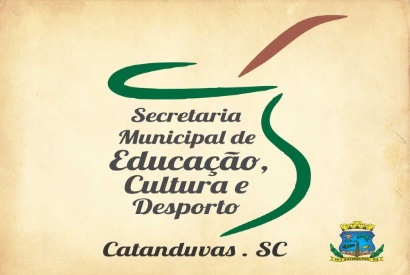 PROFESSORA:ATIVIDADE DE ARTES: MÚSICAMÚSICA É A COMBINAÇÃO DE RITMO, HARMONIA E MELODIA.DE MANEIRA AGRADÁVEL AO OUVIDO À MÚSICA É UMA MANIFESTAÇÃO ARTÍSTICA E CULTURAL DE UM POVO, SENDO TAMBÉM USADA PARA EXPRESSAR OS SENTIMENTOS. QUERIDO ALUNO!CASO NÃO TENHA COMO FAZER A IMPRESSÃO COPIE A ATIVIDADE NO CADERNO.APÓS COPIAR A MÚSICA, CANTE ELA COM SEUS PAIS E FAÇA A ILUSTRAÇÃO DA MÚSICA NO CADERNO OU EM FOLHA A4. NÃO ESQUEÇA DE DESENHAR TODOS OS INSTRUMENTOS QUE TEM NA MÚSICA, PINTANDO BEM COLORIDO CADA DETALHE.A LOJA DO MESTRE ANDRÉFOI NA LOJA DO MESTRE ANDRÉ
QUE EU COMPREI UM PIANINHO
PLIM,PLIM,PLIM
UM PIANINHO
PLIM,PLIM,PLIM
UM PIANINHOAI,OLÉ,AI OLÉ FOI NA LOJA 
DO MESTRE ANDRÉ
AI,OLÉ,AI OLÉ FOI NA LOJA
DO MESTRE ANDRÉFOI NA LOJA DO MESTRE ANDRÉ
QUE EU COMPREI UMA GUITARRINHA
PLIM,PLIM,PLIM
UMA GUITARRINHA
PLIM,PLIM,PLIM
UMA GUITARRINHAFOI NA LOJA DO MESTRE ANDRÉ
QUE EU COMPREI UM TAMBORZINHO
TUM,TUM,TUM
TUM TAMBORZINOFOI NA LOJA DO MESTRE ANDRÉ
QUE EU COMPREI UMA CORNETINHA
TÁ, TÁ,TÁ
UMA CORNETINHA
TÁ,TÁ,TÁ
UMA CORNETINHAAI,OLÉ,AI OLÉ FOI NA LOJA
DO MESTRE ANDRÉ
AI,OLÉ,AI OLÉ FOI NA LOJA
DO MESTRE ANDRÉAI,OLÉ,AI OLÉ FOI NA LOJA
DO MESTRE ANDRÉ
AI,OLÉ,AI OLÉ FOI NA LOJA
DO MESTRE ANDRÉ